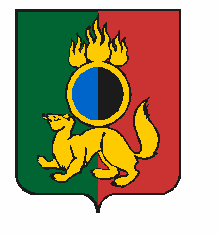 АДМИНИСТРАЦИЯ ГОРОДСКОГО ОКРУГА ПЕРВОУРАЛЬСКПОСТАНОВЛЕНИЕг. ПервоуральскО введении режима функционирования «Повышенная готовность» на территориигородского округа ПервоуральскВ соответствии с федеральными законами от 21 декабря 1994 года № 68-ФЗ "О защите населений и территорий от  чрезвычайных ситуаций природного и техногенного характера", от 06 октября 2003 года N 131-ФЗ "Об общих принципах организации местного самоуправления в Российской Федерации", протоколом внепланового заседания комиссии по предупреждению и ликвидации чрезвычайных ситуаций и обеспечению пожарной безопасности городского округа Первоуральск от 12 июля 2024 года, в связи с угрозой возникновения чрезвычайной ситуации, связанной с наличием опасных биологических факторов, способных привести к возникновению и (или) распространению заболеваний с развитием эпидемий, массовых отравлений по причине скопления твердых коммунальных отходов на территории городского округа Первоуральск из-за несвоевременного вывоза их региональным оператором по обращению с твердыми коммунальными отходами  обществом с ограниченной ответственностью ТБО Экосервис, Администрация городского округа ПервоуральскПОСТАНОВЛЯЕТ:1. Ввести с 15.00 часов 12 июля 2024 на территории городского округа Первоуральск режим функционирования «Повышенная готовность» для сил и средств Первоуральского городского звена Свердловской областной территориальной подсистемы единой государственной системы предупреждения и ликвидации чрезвычайных ситуаций (РСЧС) до особого распоряжения.              2. Установить уровень реагирования на угрозу возникновения чрезвычайной ситуации – «Местный».              3. Возложить координацию действий сил и средств при предупреждении возникновения чрезвычайной ситуации на территории городского округа Первоуральск на комиссию по предупреждению и ликвидации чрезвычайных ситуаций и обеспечению пожарной безопасности городского округа Первоуральск.              4. Поручить комиссии по предупреждению и ликвидации чрезвычайных ситуаций и обеспечению пожарной безопасности городского округа Первоуральск с 15.00 часов 12 июля 2024 года организовать мониторинг обстановки и оперативное реагирование на стабилизацию обстановки с вывозом твердых коммунальных отходов с контейнерных и (или) специальных площадок городского округа Первоуральск.5. Пресс-службе Администрации городского округа Первоуральск обеспечить информирование населения городского округа Первоуральск через средства массовой информации о введении режима «Повышенная готовность» и проводимых мероприятиях, направленных на предупреждение чрезвычайной ситуации.6. Опубликовать настоящее постановление в газете «Вечерний Первоуральск» и на сайте городского округа Первоуральск.               7. Контроль исполнения настоящего постановления оставляю за собой.Глава городского округа Первоуральск                                                                    И.В. Кабец12.07.2024№1763